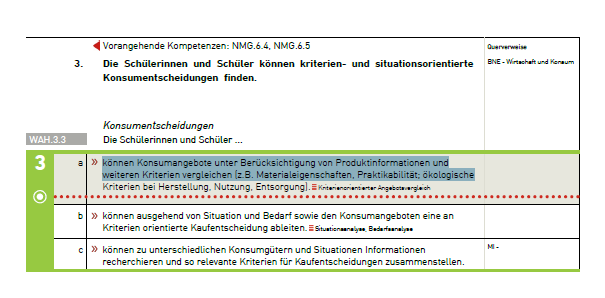 Auftragsbeispiel für Lehrübungen im HPC (Volksschullehrplan SG)	Fach: WAH 

Praktikumsleitung: Anna Klug                      Studentin/Student: 	Felix Fröhlich (1)                            Datum Auftragserteilung:16.08.22		Lea Müller (2)				*Es findet ein erster Kompetenzaufbau im Hinblick auf die Kompetenzerreichung statt. Die einzelnen Kompetenzstufen werden erst zu einem späteren Zeitpunkt erreicht. Quelle: Brändle, L., Bürgi, S., Eggmann, M., Härri, D., Kozakiewicz, N., Zähner, O. (2021) Alltagsstark in der Küche. Westermann Verlag.ReiheDatum  AuftragDatum LektionenZeit KlasseLehrplanbezug: Fachbereich / Kompetenzbereich / 
Handlungsaspekte / KompetenzInhaltsbezug / PräzisierungenBesondere Hinweise / Bezüge zur Klasse / Lehrmittel116.08.2215.09.2220.09.2227.09.2225.10.2210.15 –13.202 r b*WAH.4: Ernährung und Gesundheit – Zusammenhänge verstehen und reflektiert handeln*WAH.4.4.Die Schülerinnen und Schüler können Nahrung unter Berücksichtigung gesundheitlicher Aspekte zubereiten.*WAH.4.4.a:Die Schülerinnen und Schüler können im Umgang mit Nahrung die Wirkung von Mikroorganismen berücksichtigen (z.B. Haltbarkeit, Hygiene, Zubereitung). Hygiene im Umgang mit Nahrungsmitteln*WAH.4.4.b:Die Schülerinnen und Schüler können Gerichte mithilfe eines Rezeptes selbstständig zubereiten.Hygiene bei der ZubereitungEvtl. Fettwahl (Salatsauce, Backen und Braten mit Sauce)Salat im Fokus (Alltagsstark in der Küche, Unterrichtsideen aus der Praxis)Kochvorgänge, -teige:- bisherige Kochvorgänge repetieren- HefeteigFormative Beurteilung:- Begründung der FettwahlZusammensetzung:8 Knaben4 MädchenBeamer und Visualizer vorhandenEs gibt keinen separaten WAH-RaumDie bereits gekochten und die aktuell geplanten Menüs können dem beigelegten Menüplan entnommen werden.216.08.2208.11.2215.11.2222.11.2229.11.2210.15 –13.202 r b*WAH 3: Konsum gestalten*WAH 3.2: Die Schülerinnen und Schüler können Folgen des Konsums analysieren.*WAH 3.2a: Die Schülerinnen und Schüler können auf der Grundlage von Informationen (z.B. aktuelle Studien, Fachartikel,Zeitungsberichte) die Wirkung alltäglicher Konsumsituationen auf die Umwelt reflektieren (z.B. Ökobilanz).; Entsorgung*WAH.4: Ernährung und Gesundheit – Zusammenhänge verstehen und reflektiert handeln*WAH.4.4.Die Schülerinnen und Schüler können Nahrung unter Berücksichtigunggesundheitlicher Aspekte zubereiten.*WAH.4.4.c:Die Schülerinnen und Schüler können Eigenschaften von Nahrungsmitteln bei der Verarbeitung und Zubereitungberücksichtigen (z.B. Erhalt von Geschmack, Konsistenz, Nährwert; Veränderung durch Temperatur, Wasser, Fett). Nahrungsmittelgerechte ZubereitungNahrungsgerechte ZubereitungUnterschied beim Dämpfen, Sieden und als Rohkost > Gesundheitliche AspekteKarotte im Fokus (Alltagsstark in der Küche, Unterrichtsideen aus der Praxis)Food WasteKochvorgänge, -teige:- Dämpfen- Gerührter TeigFormative Beurteilung:- Food WasteZusammensetzung:8 Knaben4 MädchenBeamer und Visualizer vorhandenEs gibt keinen separaten HW-RaumDie bereits gekochten und die aktuell geplanten Menüs können dem beigelegten Menüplan entnommen werden.